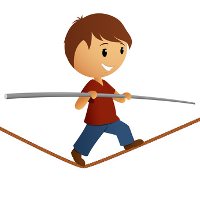 Érase una vez  en un pueblito había un niño  que se llamaba  José  que trabajaba en un circo, en lo alto de una cuerda.Se doblaba tocando las paredes,  hacia arriba  y se soltaba rápidamente  una y otra vez.Con la misma agilidad se columpiaba de un lado a otro, hasta quedarse cansado y poder conseguir quedarse quieto.Permanecía quieto todo lo que podía.Recibiendo los aplausos del público.Satisfecho y contento de su actuación  se va al cuarto de baño para asearse mientras imita sonidos.NOTA: Lee el cuento y realiza al mismo tiempo los objetivos con el niño.Actividades:Sujetar la lengua dentro de la boca, doblada hacia arriba tocando los alvéolos de los incisivos superiores y desde esa postura impulsarla hacia afuera.Apoyar  la punta de la lengua  en los alvéolos de los incisivos  superiores, con  la boca cerrada tragar saliva.Sacar la lengua al máximo y meterla  en posición horizontal.Dirigir la lengua dentro de la boca  apoyando la punta de  la lengua  en una mejilla  y en la otra.Hacer gárgaras.Incisivos a distintos ritmos.